Ai genitori degli alunni della classe____ ANNO SCOLASTICO _________ SCUOLA _____________________ PLESSO _______________________Gentile famiglia,il piano annuale per le uscite didattiche approvato per il corrente anno scolastico prevede l’uscita didattica /viaggio d’istruzione a  _______________________________________________________________________Partenza il ______________ alle ore ______________ Punto di ritrovo ________________________________Rientro il  ______________ alle ore ______________  Punto di arrivo _________________________________Programma di viaggio: __________________________________________________________________________________________________________________________________________________________________________________________Quota di partecipazione individuale:BUS _____________ INGRESSI _____________ ALTRO ______________ TOTALE ______________N.B. La quota del pullman verrà trattenuta anche in caso di assenza.------------------------------------------------------------------------------------------------------------------------------------------------------------------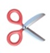 Da riconsegnare il ________________Il/la sottoscritto/a __________________________________ genitore dell’alunno/a  ____________________________________ classe ____ plesso _____________________ AUTORIZZA                               	 NON AUTORIZZAIl/la proprio/a figlio/a a partecipare all’uscita a __________________________ del ____________________ essendo a conoscenza del fatto che la predetta attività è integrativa alle lezioni e in caso di mancata partecipazione l’alunno dovrà essere presente a scuola per attività alternative o presentare la regolare giustificazione dell’assenza sul diario.Si solleva la scuola da ogni responsabilità per danni cagionati dall’alunno dovuti a negligenza, imprudenza inosservanza delle regole di condotta impartite dai docenti accompagnatori e da ogni responsabilità che ecceda la normale vigilanza dal momento del ritrovo a 10 minuti dopo il rientro.Il genitore si impegna a versare la quota di partecipazione alla consegna della presente autorizzazione. Si impegna inoltre a provvedere al documento valido per l’espatrio in caso di gita all’estero.Pioltello, lì ________________                                                                       	    Firma                                                                                                      		__________________________